ST. JOSEPH’S UNIVERSITY, BENGALURU -27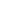 M.Com – II SEMESTERSEMESTER EXAMINATION: APRIL 2023(Examination conducted in May 2023)MCO8620 - Competency Development(For current batch students only)Time- 1 hrs	                                                 	  Max Marks- 25 marksInstruction: Calculator not allowed in exam.This paper contains           printed pagesI. Each question carries one mark.In a certain store, the profit is 320% of the cost. If the cost increases by 25% but the selling price remains constant, approximately what percentage of the selling price is the profit?30%70%100%250%4, 6, 9, 13, ?15121817The ratio of number of men and women in a factory of 720 workers is 7 : 5. How many more women should be joined to make the ratio 1 : 1? 80100120150RAP, MAP, HOT FUN, ?HNEPGISTNCATBaloo sells his TV at a rate of Rs. 1540 and bears a loss of 30%. At what rate should he sell his TV so that he gains a profit of 30%?Rs. 2740Rs. 2380Rs. 2680Rs. 2860 P and Q can complete a piece of work in 30 days and 15 days respectively. They contracted to complete the work for Rs. 60,000. Then find the share of Q in the contracted money will be?15,00020,00030,00050,000In a group of five person A, B, C, D and E one plays Tennis, one plays Chess and one Hockey. A and D are unmarried women and· play no game. There is a couple among them where E is husband of C. No women plays either Chess or Hockey. B is the brother of C and he neither plays Tennis nor Chess. Who plays Hockey here?ABCEPointing to a photograph of a boy Suresh said, "He is the son of the only son of my mother." How is Suresh related to that boy?BrotherUncleCousinFatherIf A + B means A is the brother of B; A - B means A is the sister of B and A x B means A is the father of B. Which of the following means that C is the son of M?M - N x C + FF - C + N x MN + M - F x CM x N - C + F Which of the following learner characteristics is highly related to effectiveness of teaching?Prior experience of the learnerEducational status of the parents of the learnerPeer groups of the learnerFamily size from which the learner comes The problem of ‘research ethics’ is concerned with which aspect of research activities?Following the prescribed format of a thesisData analysis through qualitative or quantitative techniquesDefining the population of researchEvidence based research reportingStatement:  Should education be given by the government free of charge?Arg. I: Yes, it will help in universalization of education in the country.Arg. II: No, there will be budgetary deficit creating some new problems.I is strongonly argument II is strongboth the arguments are strongneither I nor II is strongA and B are married couple. X and Y are brothers. X is the brother of A. How is Y related to B?Brother-in-lawBrotherCousinSon-in-law A is the brother of B, C is the father of D, E is the mother of B. A and D are brothers. How is E related to C?SonDaughterFatherWifeFor each of the following options four words are given, out of which three are same in a certain way. While the rest one is different. Find out the different one.TeacherPrincipalStudentProfessor You are playing football in a park. When you kick the ball, it strikes and breaks the window pane of a nearby house. You would:Demand your ball back from the house owner.Say that it was no fault of yours.Stealthily get your ball back.Apologize to the house owner and contribute to replace the glass.  Which of the following is not a money market instrument.T- BillCertificate of depositEquity shares of InfosysCall money The ratios which reflect managerial efficiency in handling the assets is.Turnover ratiosProfitability ratios.Short term solvency ratio.Long term solvency ratio.The authoritarian leadership style goes withTheory XTheory YTheory ZNone of theseA company plans to create the largest possible total sales volume. It should useConcentrated marketingDifferentiated marketingHomogeneous marketingUndifferentiated marketing Which of the following is an exempted incomeInterest on Government SecuritiesSalary from NGOBonus SharesShare of Income from HUFThe principles of management serve as a general guideline for _______.Decision makingManagerial actionsBoth a and b are correctBoth a and b are incorrectWhich is the largest unit of storage among the following?TerabyteMegabyteKilobyteGigabyteWhat does RAM stand for?Random access memoryRead access memoryRandom auxiliary memoryRandom Anti MemoryThe degree of financial leverage reflects the responsiveness ofOperating income to changes in total revenueEPS to change in total revenueEPS to changes in EBITNone of the above************************